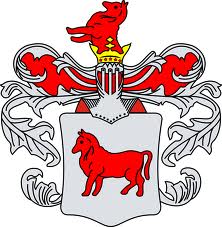 Załącznik nr 5 do SWZRir.271.9.2024                                                                                                             ……………………………………. 										(miejscowość, data)…………………………………………(nazwa i adres wykonawcy)Wykaz robót budowlanychdotyczący CZĘŚCI 1 ZAMÓWIENIA / CZĘŚCI 2 ZAMÓWIENIA.Dotyczy postępowania, którego przedmiotem jest:Budowa kablowej linii oświetlenia ulicznego w Gminie Dobrzyniewo Duże w miejscowości Szaciły oraz w miejscowości Pogorzałki ul. Kolejowa W załączeniu przedkładamy dowody potwierdzające, że roboty budowlane zostały wykonane należycie......................................................................................./podpis upoważnionego przedstawiciela wykonawcy/Lp.Rodzaj robót budowlanychWartośćbruttorobót(w PLN)Miejsce wykonania Data wykonania(miesiąc/rok)Nazwa podmiotów, na rzecz których roboty zostały wykonane